Участие  во Всероссийском проекте «Билет в будущее»	В рамках Всероссийского проекта «Билет в будущее» учащиеся объединения «Юный предприниматель» (рук. Гильмуллина Г.Р.) 08.11.19 посетили Нижнетагильский государственный профессиональный колледж им. А. Н. Демидова. 	Ребята прошли через профессиональные пробы по двум компетенциям: «Дизайн» и «Туризм». Девочки  с увлечением создавали  одежду для кукол под руководством преподавателя колледжа. Все творчески подошли к процессу, поэтому работы получились интересные, яркие. Каждая из них была по-своему уникальна. Остальные  ребята вместе с наставниками создавали туристический продукт «Путешествие в Дубай». Для туристов школьники подготовили информацию о курорте, предложили средства размещения, тип питания, рассчитали стоимость тура. Вся работа была направлена на удовлетворение запросов клиентов туристического агентства. 	Посещение таких мероприятий позволит будущим выпускникам  более осознанно подойти к выбору  профессии. Впереди у учащихся посещение мастер-классов в других профессиональных организациях города. 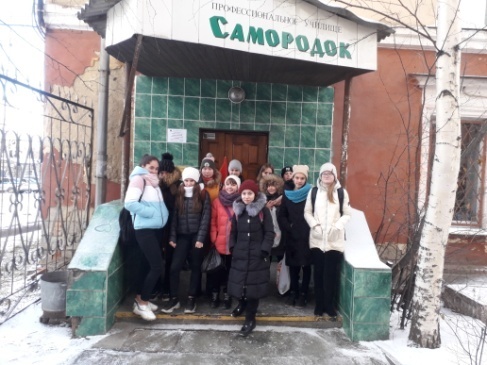 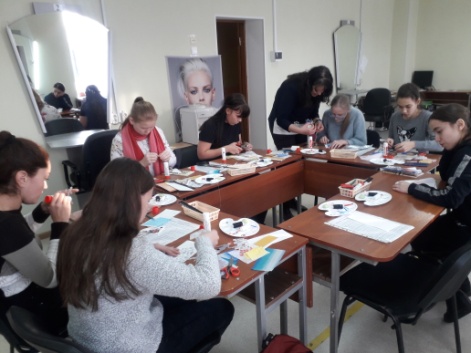 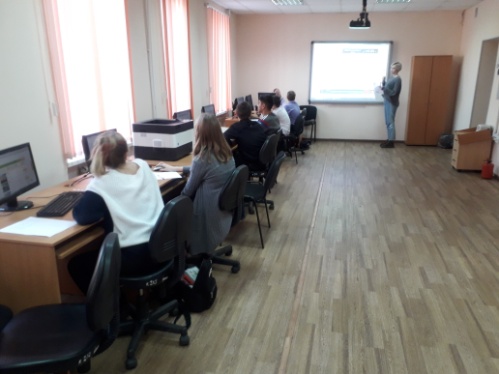 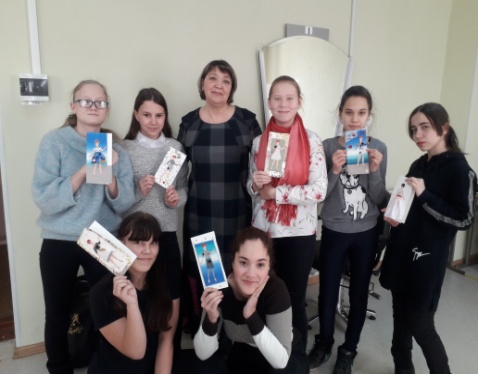 